Внеклассное мероприятие «Турнир знатоков информатики»Задачи:Теоретическое повторение материала изученного ранее и практическое его применение;Развитие познавательного интереса, творческой активности учащихся;Развитие логических способностейЦели мероприятия:Воспитательная: воспитание умения работать в команде, уважения к сопернику, воспитание чувства ответственности;Учебная: теоретическое повторение ранее изученного материала в увлекательной формеРазвивающая: развитие познавательного интереса, логического мышления, творческой активности, умения грамотно излагать свои мысли.Оборудование и материалы:листы с заданиями конкурсов для команд и болельщиковбланк для жюри (Приложение 1)листы ответов для жюри (Приложение 2)оформление доски: плакаты, цветное название мероприятия, эпиграф (“Кто владеет информацией, тот управляет миром”)магнитофон с записями легкой музыки и бодрой для начала мероприятияпризыОрганизация мероприятия3 команды по 6 человек в каждой (количество команд – количество классов в параллели)Дома команды должны были продумать название, эмблему, выбрать капитана, придумать приветствие соперникам и 3 вопросаХод соревнованияВедущий: Добрый день уважаемые ребята, жюри и гости! Сегодня мы собрались с вами для проведения турнира знатоков информатики. А начать его я хочу со слов, взятых в качестве эпиграфа: “Кто владеет информацией, тот владеет миром!” Информация для человека – это, прежде всего, знанияРазрешите представить вам членов жюри (идет представление).А теперь давайте познакомимся и с нашими командами (идет представление команд).Итак, команды готовы? Болельщики готовы? Жюри готовы? Тогда начинаем.1  тур.  Он  называется  "Дальше,  дальше,  дальше..." Сейчас мы будем задавать вопросы, а вы должны быстро давать на них ответы. Если вы не знаете, то должны сказать "дальше".“Дальше, дальше, дальше...” (1 балл правильный ответ) (3 мин) Вопросы для команды 1.Наука о законах, методах и способах накопления, обработки и передачи информации. 
/информатика/Организованная последовательность действий. 
/алгоритм/Устройство ввода информации.          
/клавиатура/Набор символов алфавита русского языка. 
/кириллица/Сколько байт в одном килобайте. 
/1024/Устройство ввода в ЭВМ информации непосредственно с листа. 
/сканер/Вопросы для команды 2.Минимальная единица измерения кол-ва информации. 
/бит/Перечень файлов 
/каталог/Пересылка данных с носителя данных в основную память 
/загрузка/                                              Универсальное электронное устройство обработки информации 
/ЭВМ/Специальный индикатор, указывающий позицию на экране 
/курсор/Алгоритм, записанный на языке программирования 
/программа/Жюри подводит итоги этого тураА сейчас у нас игра со зрителями. Игра со зрителямиКакое из 2-х сообщений содержит меньше информации с точки зрения информатики? 
А. Backspase 
B.ComputerИван нажимает клавиши клавиатуры со скоростью 2 клавиши в сек. За сколько сек. Иван передает информацию с листочка на экран  компьютера «Крокодил Гена»  (7)Память компьютера состоит из ячеек, которые называют байтами В одном байте может хранится один символ. Сколько байт нужно для хранения сообщения «Что за шум?»  (13)Какой информационный процесс имеет место при печати текста на принтере? 
А.Обработка 
Б. Передача 
В. Обработка и хранениеКакое устройство относится к устройствам ввода текстовой информации? 
А. Текстовый редактор 
Б. Экран дисплея 
В. Клавиатура 
Г. Магнитный диск 
Д. Процессор Второй тур  начнем с улыбки, так как называется он "Заморочки из бочки"2 гейм. “Заморочки из бочки” (по 5 б. за задачу + по 1 б. за быстр.) (10 мин)Сейчас вы по очереди будете доставать бочонки с номерами вопросов .ЗаморочкиВолк, коза и капустаПереливашкаГде золотой ключик ?Ты мне - я тебеСклейка словВстреча подруг1 .Волк, коза и капуста.Один человек должен был перевести через реку волка , козу и капусту . Но его лодка была такая маленькая , что он  при каждом переезде мог  взятьс собой или одно животное или капусту. 
Между тем волка нельзя было оставлять на берегу одного с козой, т.к. он мог ее съесть . Нельзя было так же допустить, чтобы коза  оставалась одна с капустой , т.к. она могла ее съесть , как при этих условиях перевести все на другой берег? 
Составьте алгоритм переправы на другой берег.2. ПереливашкаИмеются 2 кувшина ёмкостью 3 л и 8 л. Составьте алгоритм , выполняя который , можно набрать из речки 7 л . воды. (Разрешается пользоваться только этими кувшинами )3. Золотой ключикРассказывают, что черепаха Тортилла отдала золотой ключик Буратино не так просто , а вынесла 3 коробочки : красную, жёлтую и зелёную. На красной коробочке было написано : " Здесь золотой ключик "; на жёлтой - "Зелёная коробочка пуста "; а на зелёной - "Здесь сидит змея ".  Все надписи неверны. Где золотой ключик ? 
( ответ - в зелёной )4. Ты мне - я тебе.Команды обмениваются заранее подготовленными вопросами (3 вопроса )5. Склейка слов.С помощью ЭВМ можно решать различные задачи, в том числе и обработка текстов. 
Соедините слова 1 столбика со словами 2 столбика так, чтобы получились другие слова.пар          -            кон 
диск         -            азия 
ком          -            оса 
кипа         -            ус 
гимн         -            овод 
бой           -            пот 
пол           -            рак 
бал            -            кость 
приз          -           рис6. Встреча подругВстретились 3 подруги: Белова, Краснова, Чернова. Девочка в белом платье говорит Черновой: «Нам надо всем поменяться, а то цвет наших платьев не соответствует фамилиям».Кто в какое  платье одет? 
(ответ Чернова – в красном, Краснова – в белом, Белова – в черном)А сейчас, пока жюри проводит итоги этого гейма у нас игра со зрителями.Игра со зрителями -  исполнение частушекЧастушкиИсполнить частушки ( раздать участникам напечатанные на листочках )***Видно милого по морде 
Ночевал сегодня в WORD'е 
По походке видно сразу 
В "Лексиконе " был, зараза.* * *Мил сказал, что в Интернете 
Все продукты есть на свете 
Я с кошёлкой в Интернет- 
Враки всё, продуктов нет.* * *Программиста полюбила, 
А он смотрит в монитор 
Не целует , не ревнует - 
На фиг нам такой партнёр.Мой милёнок - иностранец 
Помешался до того - 
Обещал прислать по почте 
Электронное письмо.* * *У меня с моим дружком 
Работёнка клёвая : 
База данных у него, 
У меня торговая.* * *Купил давеча компьютер - 
Вроде было всё  " о'кей " 
А недавно спохватился : 
Нету кнопки " any key "Жюри объявляет счетТретий тур  «Конкурс капитанов»Настало время показать себя капитанам.Помните в рассказе Артура    Конан-Дойля «Пляшущие человечки», преступник применял оригинальный код для записи своих угроз. Одну и ту же информацию можно передавать разными сигналами и даже совсем разными способами. Главное, заранее договориться о том, как понимать те или иные сигналы. Если мы договорились, то уже получается код или шифр. 
Сейчас за 3 минуты капитаны попытаются расшифровать тексты и объяснить способы кодирования.Капитанов команд попрошу получить задания.Расшифровать закодированный текст и объяснить способ кодирования:Поса шила ф фасе.Коляманлядаля.Акитамрофни.         Ответы:Роза жила в вазе. (способ кодирования: глухие согласные заменяются на звонкие, звонкие - на глухие)Команда.  (способ кодирования: после каждого слога вставляется слог ля)Информатика. (способ кодирования: слово пишется наоборот)Игра со зрителямиИзобразить мимикой и жестами:I команде:ПринтерКомпьютер зависII команде:Мышь.Мальчика, играющего в компьютерную игруIII команде:Защитный экранНеисправный дисководЧетвертый тур  «Конкурс – прочти слова» (5 мин.)В табличках приведены слова, связанные с информатикой и компьютерами, причем буквы слов записаны “змейкой”, то есть они могут быть записаны в любом направлении по горизонтали и по вертикали (слева направо, снизу вверх и т.д.), но не по диагонали.Задание 
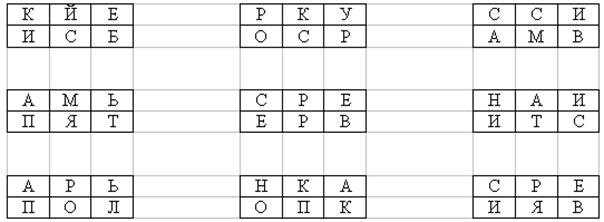 Примечание: ответы каждая команда записывает на листочке со своим названием и сдает жюри, время сдачи учитывается.Пятый тур «Разгадай ребус»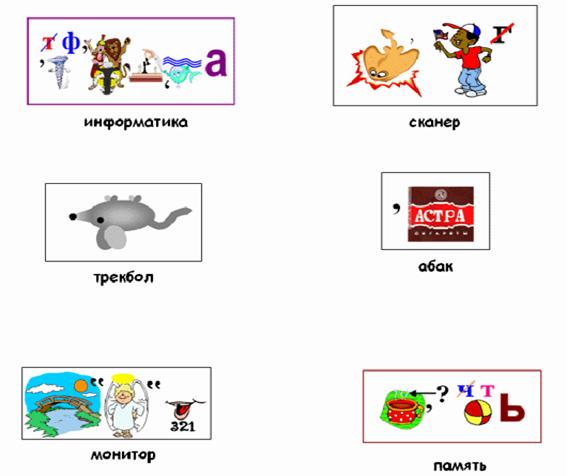 Шестой тур «Опознай пословицу».Этот конкурс заключается в следующем команды по очереди подходят  берут листок с заданием, читают пословицу и дают правильную интерпретацию. За каждую отгаданную пословицу команде начисляется 1 балл. Если участник команды затрудняется дать ответ, то команде-сопернице дается шанс угадать пословицу, за что она получает дополнительное очко.